АДИСТИН ПАСПОРТУ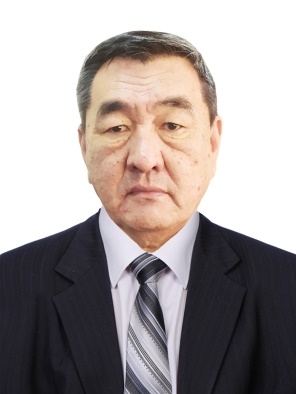                                                                   Идентификациясы                                              1. Фамилиясы: Карымшаков                                      2. Аты: Өмүрбек                                                                              3. Атасынын аты:  Абдыкасымович                                                                              4. Жынысы: эркек                                          5. Туулган жылы: 02.04.1960                        6. Туулган жери: Ыссык-Көл облусу                                          7. Улуту: кыргыз                                          8. Жарандыгы:   Кыргыз  РеспубликасыБилими1. Аталышы  Ош мамлекеттик педагогикалык институту, биология жана химия факультети  ЖОЖду бүтүргөн жылы:1983 ж. Мамлекети:  Кыргыз Республикасы2. Аспирантуранын түрү(к/c) күндүзгү бөлүм ЖОЖ (уюм) Гомель мамлекеттик университети  Бүтүргөн жылы:1989-ж.Мамлекети: БССР 3. Докторантуранын түрү (к/c) сырттан окуу ЖОЖ (уюм)Бүтүргөн жылы -Мамлекети:  Кыргыз РеспубликасыИштеген жери1. Мамлекети:  Кыргыз  Республикасы2. Облусу:    Бишкеке шаары3. Уюм :  И.Арабаев атындагы Кыргыз мамлекеттик университет4. Кызмат орду: И.Арабаев атындагы Кыргыз мамлекеттик университетинин медицина факультетинин деканыОкумуштуулук даражасынын бар экендиги биология илимдеринин кандидатыОкумуштуулук даражасы (К ) Илим тармагы 03.02.10.гидробиология адистиги Адистигинин шифры (илимий кызматкерлердин номенклатурасы боюнча) 03.00.17Даража берилген датасы 03.10.1990Окумуштуулук наамынын бар экендиги1. Окумуштуулук наамы (доцент/ уик) - доцентАдистиги биологиянаам ыйгарылган  датасы-26.04.2001Академиялык наамынын бар экендигиНаамы _____________ Академия ______________ Наамы _____________ Академия ______________Илимий жыйынтыктары (бардыгы)Илимий эмгектердин саны  61 Монографиясы 1 Окуу-методикасы 9Илимий эмгектери:Негизгилери: илимий адистигинин шифры:03.02.10 Научные трудыОсновные: шифр научной специальности _03.02.10 1. Сестон и его компоненты и биогенные вещества в мелиоративных осушительных каналах. Известия АН БССР. Сер.биол.н. Минск, 1988 Деп.в ВИНИТИ 13.10.88. № 7395-В 88. 12-14 С., РассашкоИ.Ф., Савицкий Б.П. 2. Сравнительная характеристика фитопланктона Днепра и его притоков в районе Белорусского Полесья. Биологические науки. -М.,1989. Ден. ВИНИТИ .89. 12-16 С., Рассашко И.Ф. 3. Коловратки Днепра и его притоков на территории Белорусского Полесья. Весщ АН БССР. Сер.б1ял.навук.- 1990. №1. 103-107 С., Основные смежные: шифр научной специальности 03.02.08 1. Сестон, биогенные элементы, прозрачность и связь между ними в Днепре и его притоках на территории Белорусского Полесья. Итоги гидробиологических исследований водных экосистем Белоруссии. Минск. 1988.Изд. Универ-кого, 18-29 С., Рассашко И.Ф., Горлачев А.Н., Ямпольская Ф.М. 2. Гидрохимический режим р.Ак-Бура в черте г.Ош. Республиканская конф. «Актуальные экологические проблемы Кыргызстана».Тез.док л.-Ош, 1993. 231- 232 С., Абдуллаева м.д. 3. Изученность выноса химических веществ Кыргызстана. Вестник Кыргызского государственного университета им.И.Арабаева 2011г. 100-112 С., Дополнительные смежные: шифр научной специальности 13.00.12 1. Case-методы как формирование компетентности. Вестник КГУ им. И.Арабаева, 2013г. 236- 241 С., Ишенбек к.А. 2. Элементы мотивации труда в образовательных учреждениях. Материалы республиканской научно-практической конференции. Среднее. 54-62 С., Кулекова Ч.Б. 3. Сотрудничество КГУ им. И.Арабаева с Китайской Народной Республикой. Вестник КГУ им. И.Арабаева, 2013г. 17-19 С., Акматылдаева Г.АКеңештин курамына киргизилишине мүмкун болгон адистиги (шифры)1. Негизги: 03.00.102. Чектеш адистиги: 03.02.043. Кошумча адистиги:09.00.11Толтурулган датасы: 25- сентябрь 2023 -жыл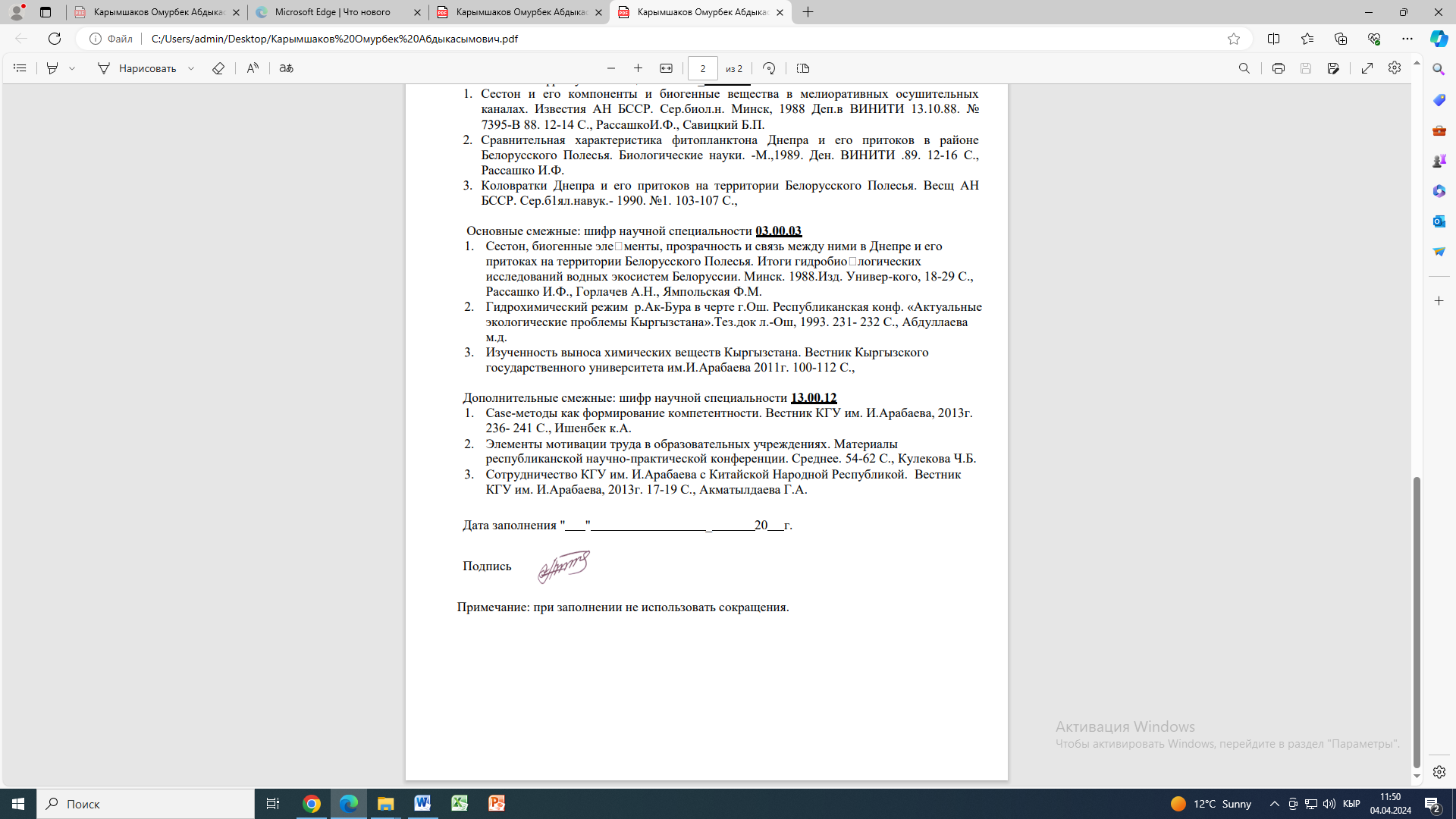 Доцент                                                           Ө.А.Карымшаков